Emergency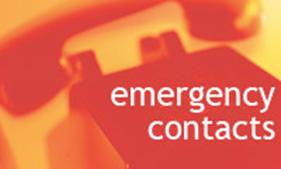 Safety Resources for FarmsEmergency Contact Numbers:Ambulance		911 or __________________Fire Department 		911 or __________________Police			911 or __________________Dr ________________	________________________Vet _______________	________________________Fuel Company		________________________Town Health Officer	________________________Utility Company		__________________________________________	__________________________________________	________________________Farm First			1-877-493-6216        counseling, resource/referral info, confidential, freePoison Control Center		1-800-222-1222Rebates for Roll Bars		1-877-767-7748UVM Extension			1-866-622-2990Vermont AgrAbility		1-866-260-5603VT Ctr for Independent Living	1-800-639-1522__________________	________________________Developed by the Vermont Farm Health Task ForceUseful Websites:CDC/NIOSH – Agriculture: information, Fact Sheets: http://www.cdc.gov/niosh/topics/agriculture/Farm First: www.investeap.org    (password: dairy)Farmsafe VT:	http://farmsafevt.wordpress.com/Farm Safety 4 Just Kids: http://www.farmsafetyforjustkids.org/Maine extension service safety and health fact sheets http://nasdonline.org/browse/1/topic.htmlNational Institute of Health http://www.nlm.nih.gov/medlineplus/farmhealthandsafety.htmlNational Safety Council's Ag branch http://www.necasag.org/safety_brochures.phpNo. American Guidelines for Children’s Agricultural Tasks: http://www.nagcat.org/nagcat/Pesticide PPE Guidelines (6 pg brochure): http://www.necasag.org/2012_nfsnhw_files/pdfs/Dress%20for%20Success%20Brochure.pdfUVM Extension 4-H Youth Farm Safety Project: website under construction UVM Extension Farm Safety: http://www.uvm.edu/extension/agriculture/?Page=safety.htmlVT Agency of Agriculture – Best Management Practices: http://www.vermontagriculture.com/ARMES/BMP.htmVT Farm Fire Safety: http://firesafety.vermont.gov/safety_issues/FARM_safetyVT Rebates for Roll Bars: 	http: www.ROPSR4U.com/VT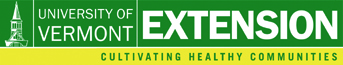 